Menu of Home Learning ActivitiesThursday 25th JuneReading: Learn to read fluently.  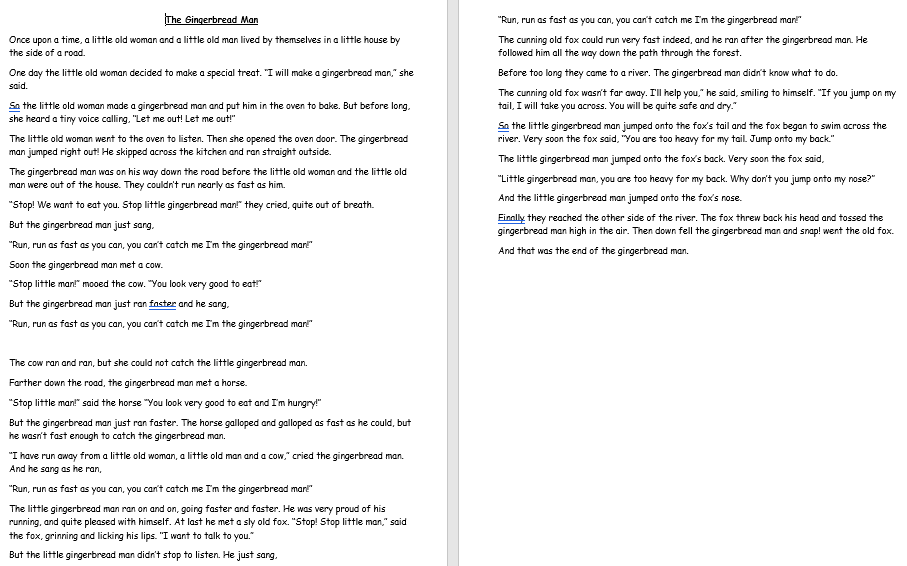 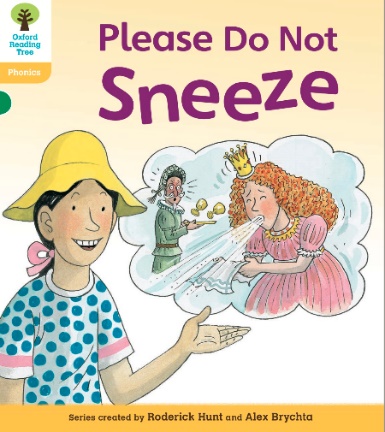 Practise reading our class text ‘The Gingerbread Man’ with fluency and expression, especially for the voices!Writing – Miss Fitzgerald will teach you how to begin your plan for your own story based on ‘The Gingerbread Man’.  Maths – Come and learn about counting to 100 The video and worksheets are also in a folder in Teams Files: Thursday 25th June in case you have any problem here.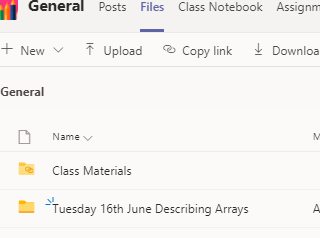 Watch the video we have recorded for you. 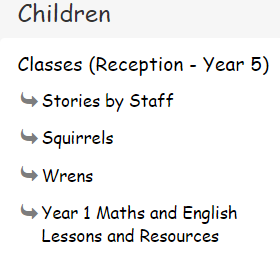 Go to the newly created Bramingham web page called ‘Year 1 Maths and English Lessons and Resources’. See left.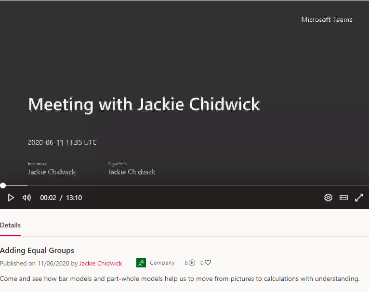 Then click on the picture (see left)It may also appear as this picture: This will take you directly to the video stream. When you get there, click on the double arrow to enlarge the screen. 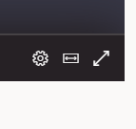 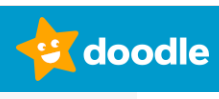 Phonics – These are your spelling words. What do you notice about them?That’s right! They all contain suffixes (word endings). The red words are tricky words for you to learn. Choose a set of words to learn and practise them. Can you write a sentence?  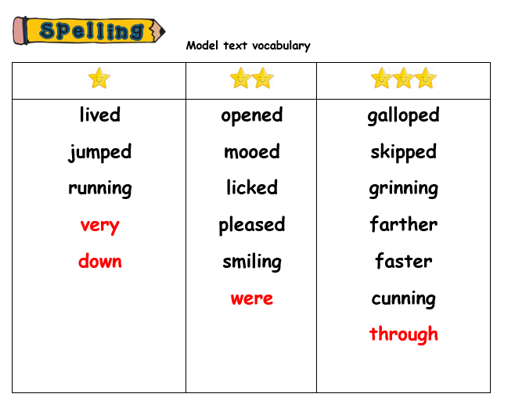 Optional activity: Geography 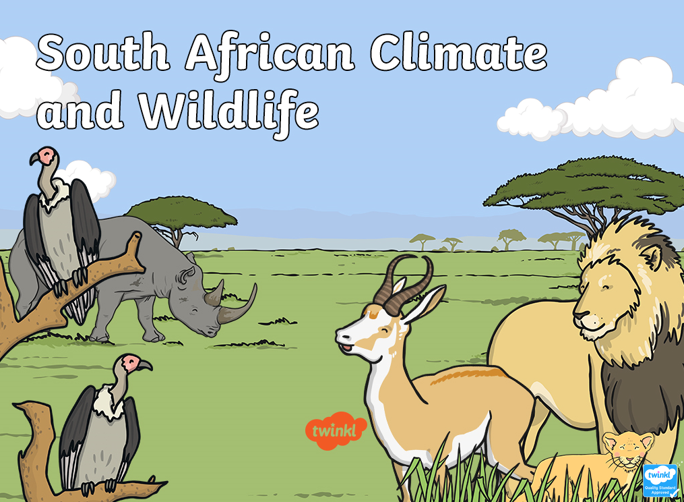 This week we are learning about the climate and animals living in a hot place. Take a look at the PowerPoint and have a go at answering the questions.